Porta Lógica - Logic Gate OR ou OU ou +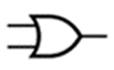 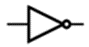 Porta NOT ou INVERTER  (inversor) 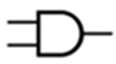 Porta Lógica - Logic Gate AND ou E ou *Desafio 4.4 – Tendo em conta a expressão  A + B+C . a) Calcular o nº de saídas possíveis.b) Preencher a tabela de verdade.c) Desenhar o circuito no logisim. d) Desenhar o diagrama temporal.e) Conclusão.Resoluçãoa) Calcular o nº de saídas possíveis. Resposta 24=____b) Preencher a tabela de verdadeb) Desenhar o circuito no logisim.c) Desenhar o diagrama temporal.f) Conclusão.EntradasEntradasEntradasEntradasABCDD’A + B+C . 0000000100100011010001010110011110001001101010111100110111101111A0000000011111111B0000111100001111C0011001100110011D0101010101010101S